13 апреля во 2-3 классе прошёл классный час по теме «Семейный бюджет». Ребята посмотрели  урок по финансовой грамотности  Тетушки Совы, из которого они узнали, из чего складываются источники доходов и расходов. После просмотра ролика, ребята отгадывали финансовые загадки, отвечали на поставленные вопросы, за каждый правильный ответ получали купюры. В конце классного часа ребята играли в игру «Магазин», где должны были приобрести необходимые товары  и  принадлежности. 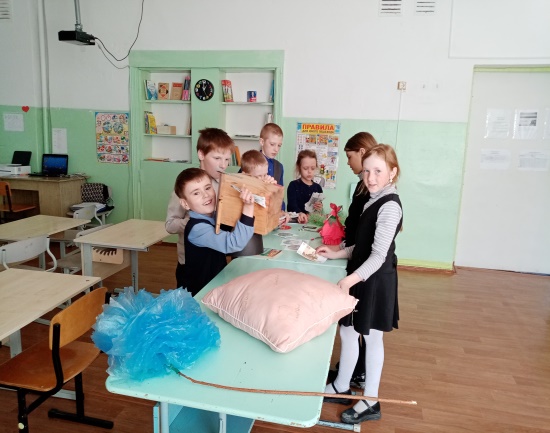 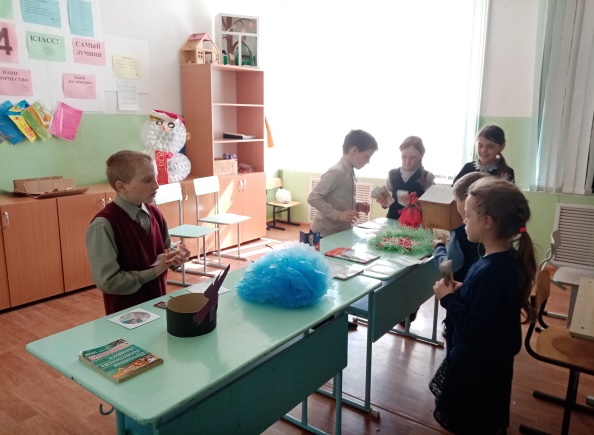 